Moje rucePodívej se na ně, na šikovné dlaně.Pohladí, poprosí; mámě tašky odnosí.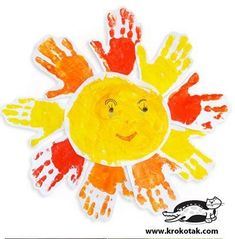 Zatleskají, zamávají, navzájem si pomáhají.  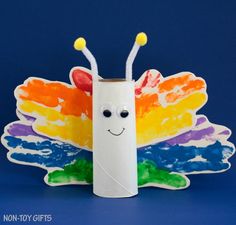 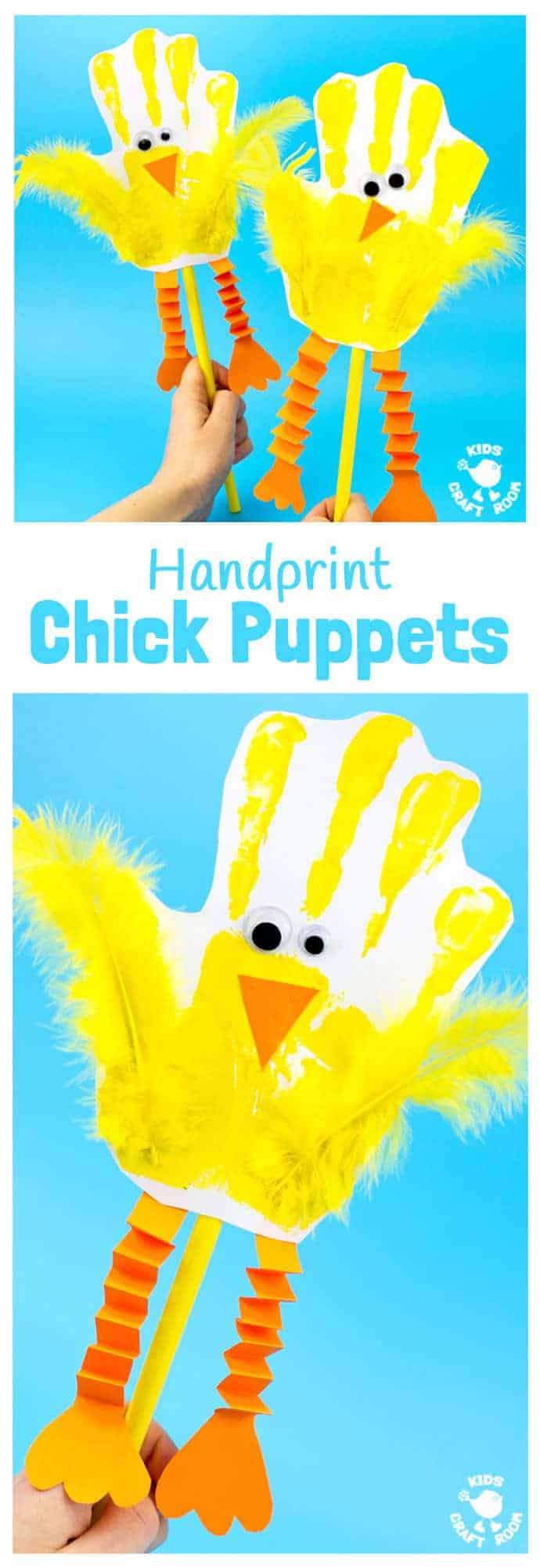 